Olsztyn, dnia 17 maja  2024 r. Zapytanie ofertowe pn. 
,, Usługa szkoleniowa  dla  osób pozbawionych wolności w postaci kursu  przyuczającego do zawodu o profilu  „Monter/konserwator instalacji wentylacyjnych
 i klimatyzacyjnych”ZamawiającyAreszt Śledczy w Olsztynie,  10-575 Olsztyn , ul. Piłsudskiego 3,  
tel. (89) 524-86-00, fax. (89) 541-25-44, 
NIP 739 10 44 553 Opis przedmiotu zamówienia Przedmiotem zamówienia jest usługa szkoleniowa  w postaci 1  kursu dla  osób pozbawionych wolności,  przyuczającego do zawodu o profilu Monter/konserwator instalacji wentylacyjnych  i klimatyzacyjnych.Wspólny Słownik Zamówień ( CPV)80500000 - 9 Usługi szkoleniowe80530000 – 8 Usługi szkolenia zawodowegoKurs dla 1 grupy  6 osobowej przygotowujący uczestników  kursu do  pracy  o profilu Monter/konserwator instalacji wentylacyjnych i klimatyzacyjnych. Kurs skierowany jest do osób odbywających karę pozbawienia wolności w Areszcie Śledczym w Olsztynie, al. Józefa Piłsudskiego 3  10-575 Olsztyn. Celem kursu jest  nabycie przez Uczestników wiedzy
i umiejętności praktycznych niezbędnych do pracy w zawodzie „Monter i konserwator instalacji wentylacyjnych i klimatyzacyjnych”Kurs należy przeprowadzić w  Areszcie Śledczym w Olsztynie, al. Józefa Piłsudskiego 3
10-575 Olsztyn, w dni powszednie w godzinach od 8.00 do 15.30, uwzględniając obowiązujący w jednostce penitencjarnej Porządek Wewnętrzny. W uzasadnionych przypadkach, za zgodą kierownika jednostki penitencjarnej zajęcia mogą odbywać się w soboty, dni wolne od pracy. W harmonogramie kursu  należy uwzględnić przerwy między zajęciami (5 minutowe po każdych kolejnych 45 minutach zajęć).Program kursu powinien zawierać w szczególności następujące zagadnienia: 1.Podstawy termodynamiki z zakresu chłodnictwa.2. Komponenty instalacji chłodniczych.3.Odzysk czynników chłodniczych, wpływ fluorowanych czynników chłodniczych na środowisko.4.  Regulacje prawne dot. F-gazów z zakresu chłodnictwa.5. Lutowanie twarde- budowa, techniki, obsługa zestawów.5. Automatyka, osprzęt i aparatura instalacjo chłodniczych. 
6. Kontrole szczelności, dokumentowanie w praktyce.7. Bezpieczny montaż, obsługa i konserwacja. Materiały instalacyjne stosowane w chłodnictwie.8. Przepisy bhp na stanowisku pracy.Wymiar  godzinowy  całości  kursu:  60 godzin lekcyjnych ( 1 godzina lekcyjna - 45 minut);Liczba godzin zajęć  teoretycznych kursu : 16 godzin w tym BHP Liczba godzin zajęć  praktycznych kursu :  44 godzin.Godziny realizacji  kursu:  8.00 – 15.30Liczba  uczestników:  6 osóbW ramach zajęć praktycznych kursu przewiduje się wykonanie następujących prac: - montaż i uruchomienie  w pomieszczeniach administracyjnych jednostki klimatyzatorów typu SPLIT o mocy chłodniczej ~2,5 kW- 5 sztuk oraz materiały do ich instalacji: koryta rurowe i kablowe, miedziane rurociągi chłodnicze, przewody elektryczne, bezpieczniki, kołki rozporowe, uchwyty montażowe.Warunki udziału w postępowaniuWykonawca spełnia kryteria wymagane od organizatora kształcenia określone 
w Rozporządzeniu Ministra Edukacji  Narodowej z dnia 19 marca 2019 r.  w sprawie kształcenia ustawicznego w formach pozaszkolnych ( Dz. U.2019. poz. 652), posiada aktualny wpis do Rejestru Instytucji Szkoleniowych Wojewódzkiego Urzędu Pracy właściwego ze względu na siedzibę instytucji szkoleniowej. Wykonawca lub  podmiot trzeci ( podwykonawca, którym posługuje się Wykonawca) posiada uprawnienia do wydania odpowiednich zaświadczeń o ukończeniu kursu w przypadku potwierdzenia uczestnictwa  kursanta w co  najmniej  80% godzin lekcyjnych objętych szkoleniem według  wzorów wynikających z Rozporządzenia Ministra Edukacji  Narodowej z dnia 19 marca 2019 r.   w sprawie kształcenia ustawicznego w formach pozaszkolnych ( Dz. U.2019. poz. 652 ). Wykonawca posiada wykwalifikowaną kadrę wykładowców do prowadzenia zajęć zgodnie z tematyką szkolenia. Pozostałe wymogiW ramach kursu Monter/konserwator instalacji wentylacyjnych  i klimatyzacyjnych  Wykonawca poniesie wszystkie koszty związane z realizacją przedmiotu zamówienia, ponadto dostarczy i zapewni  do  realizacji kursu:-materiały niezbędne do prawidłowego przeprowadzenia zajęć praktycznych w wysokości do 55% wartości kursu. W celu udokumentowania dostarczenia wymaganej ilości materiałów do praktycznej nauki kursu Wykonawca na żądanie Zamawiającego lub kierownika jednostki penitencjarnej, w której realizowany jest kurs, zobowiązany jest przedłożyć kopię faktur VAT lub rachunków potwierdzających zakup i dostarczenie ilości materiałów do przeprowadzenia zajęć praktycznych kursu, w terminie i w sposób ustalony z Zamawiającym. Materiały pozostałe po zakończeniu kursu, zakupione na realizację kursu, zostaną przekazane kierownikowi jednostki penitencjarnej, w której realizowany był kurs. W celu zapewnienia każdemu uczestnikowi właściwej i wszechstronnej praktyki, Wykonawca zobowiązany jest do zapewnienia takiej ilości materiałów i narzędzi, która pozwoli na prowadzenie zajęć praktycznych przez cały czas ich trwania, uwzględniając liczbę kursantów, oraz ilość godzin praktyki. - Wykonawca zapewnia w ramach wynagrodzenia niezbędne materiały dydaktyczne (podręczniki lub zszyte skrypty) oraz piśmiennicze dot. kursu dla każdego uczestnika kursu tj.: (notatnik, długopis automatyczny piszący na niebiesko, ołówek kreślarski, gumka, temperówka). W przypadku zakupu podręczników każdy uczestnik musi otrzymać odrębny egzemplarz. Nie dopuszcza się sporządzania kserokopii podręczników. Materiały dydaktyczne stają się własnością uczestników kursu po jego zakończeniu. Materiały dydaktyczne muszą być adekwatne do treści szkolenia  z aktualnymi wiadomościami i muszą być nowe (nieużywane). - ubezpieczenie od następstw nieszczęśliwych wypadków dla wszystkich uczestników kursu, 
w związku z uczestnictwem w kursie, począwszy od dnia jego rozpoczęcia do dnia zakończenia zajęć- kopia polisy zostanie przekazana kierownikowi jednostki, w której realizowany jest kurs przed rozpoczęciem kursu. Koszt ubezpieczenia uczestników kursu pokrywa Wykonawca.- badania lekarskie z zakresu medycyny pracy łącznie dla 7 osób (6 z listy podstawowej + 1    z listy rezerwowej) dopuszczające do udziału w kursie. Badania lekarskie z zakresu medycyny pracy dla kandydatów do kursu  odbędą się w miejscu realizacji kursu tj.  Areszt Śledczy w Olsztynie, al. Józefa Piłsudskiego 3 10-575 Olsztyn - szkolenie zawodowe winno być zrealizowane w formie kursu  zgodnie  z wymaganiami zawartymi  w Rozporządzeniu Ministra Edukacji Narodowej z dnia 19 marca 2019 r.             w sprawie kształcenia ustawicznego w formach pozaszkolnych ( Dz. U.2019. poz. 652 )  oraz  Rozporządzenia Ministra Pracy i Polityki Społecznej z dnia 14.05.2014 r. w sprawie szczegółowych  warunków realizacji oraz trybu i sposobów prowadzenia  usług rynku pracy    ( Dz. U. 2014 , poz. 667).Warunki dotyczące oferty 1.	Ofertę należy złożyć do 27.05.2023 r. do godz. 12:30  za pośrednictwem środków komunikacji elektronicznej na Platformie zakupowej pod adresem https://platformazakupowa.pl/pn/oisw_olsztyn2.	Oferta musi być sporządzona w języku polskim.3.	Cena powinna obejmować wszystkie koszty jakie poniesienie oferent w związku           z ewentualną realizacją umowy zawartej w wyniku wyboru oferty.4.	Dokumenty sporządzone w języku obcym należy złożyć wraz z tłumaczeniem na język polski.5.	Wszelkie koszty związane z przygotowaniem oferty ponosi Wykonawca.6. Termin związania ofertą wynosi 30 dni od upłynięcia terminu składania ofert, tj. do 26.07.2023 r.7. Ofertę należy złożyć w formie elektronicznej.Wykaz dokumentów składanych przez WykonawcęFormularz ofertowy, stanowiący Załącznik nr 1Oświadczenie o spełnieniu wymogów dla organizatorów kształcenia, stanowiące 
Załącznik nr 2Wykaz osób uczestniczących w realizacji przedmiotu zamówienia, stanowiący Załącznik nr 3Dokument potwierdzający aktualny wpis do Rejestru Instytucji Szkoleniowych Wojewódzkiego Urzędu Pracy właściwego ze względu na siedzibę instytucji szkoleniowej. Kryteria wyboru oferty Przy wyborze najkorzystniejszej oferty Zamawiający będzie brał pod uwagę następujące kryteria i wagi: Cena brutto – 100% Zamawiający będzie brał pod uwagę cenę brutto wskazaną w walucie PLN.Zawarcie umowyDyrektor Aresztu Śledczego w Olsztynie zawrze umowę  na usługę szkoleniową  
w postaci 1  kursu dla  osób pozbawionych wolności,  przyuczającego do zawodu o profilu  Monter/konserwator instalacji wentylacyjnych  i klimatyzacyjnych       z wykonawcą który przedłoży najkorzystniejszą ofertę z punktu widzenia kryteriów przyjętych w zaproszeniu do składania ofert.Istotne postanowienia, które zostaną zawarte w umowie - jak w treści projektu umowy stanowiącym Załączniki Nr 4 do zapytania ofertowego .Wykonawca, z którym zamawiający zawrze umowę zobowiązany będzie w terminie wyznaczonym przez zamawiającego przedstawić następujące dokumenty:kopię ubezpieczenia od następstw nieszczęśliwych wypadków dla wszystkich uczestników kursu, w związku z uczestnictwem w kursie, począwszy od dnia jego rozpoczęcia do dnia zakończenia zajęć badania lekarskie z zakresu medycyny pracy łącznie dla 7 osób (6 z listy podstawowej + 1 z listy rezerwowej) dopuszczające do udziału w kursie Niewywiązanie się z obowiązku, o którym mowa w ust. 3 skutkowało będzie rozwiązaniem umowy.Warunki płatnościZamawiający zobowiązuje się do uiszczenia ceny za usługę przelewem w terminie 30 dni od dnia otrzymania przez Zamawiającego prawidłowo wystawionej faktury. Za datę zapłaty przyjmuje się datę obciążenia rachunku bankowego zamawiającego.Informacje dodatkowe Zamawiający zastrzega sobie prawo odstąpienia bądź unieważnienia zapytania ofertowego bez podania przyczyny w przypadku zaistnienia okoliczności nieznanych Zamawiającemu w dniu sporządzania niniejszego zapytania ofertowego. Oferent może wprowadzić zmiany w złożonej ofercie lub ją wycofać, pod warunkiem, że uczyni to przed upływem terminu składania ofert. O wyborze najkorzystniejszej oferty zostaną poinformowaniu wszyscy Wykonawcy, którzy złożyli ofertę.W przypadku braków formalnych Zamawiający może wezwać do ich uzupełnienia     w terminie określonym przez Zamawiającego.Oferta z niekompletnym formularzem ofertowym podlega odrzuceniu.Wykonawca może zwrócić się do Zamawiającego na piśmie (faksem lub emailem na adres as_olsztyn@sw.gov.pl.) o wyjaśnienie treści zapytania ofertowego nie później niż do godz. 14:00 w dniu  24.05.2024 r. Zamawiający zastrzega sobie prawo nieudzielania odpowiedzi na pytania postawione po tym terminie.  Zamawiający przekazuje treść wyjaśnień Oferentowi, który zwrócił się z wnioskiem o wyjaśnienie treści zapytania ofertowego oraz zamieści treść wyjaśnień na stronie internetowej prowadzonego postępowania bez ujawniania źródła zapytania. którym doręczono zapytanie ofertowe, włącznie z opisem zapytania, ale bez ujawniania jego źródła. Osobami uprawnionymi do kontaktów z Wykonawcami w zamówieniu objętym niniejszym zapytaniem ofertowym jest:por. Justyna Jachacy-Majewska- st. wychowawca Działu Penitencjarnego Aresztu Śledczego
w Olsztynie tel. kontaktowy (89)5248675Jeżeli Oferent, którego oferta została wybrana, zrezygnuje z zawarcia umowy, Zamawiający może wybrać ofertę najkorzystniejszą spośród pozostałych ofert, bez przeprowadzania ich ponownej oceny. Postępowanie prowadzone jest z zachowaniem zasad uczciwej konkurencji, efektywności, jawności i przejrzystości.Klauzula informacyjna dot. przetwarzania danych osobowychZgodnie z art. 13 ust. 1 i 2 rozporządzenia Parlamentu Europejskiego i Rady (UE) 2016/679 z dnia 27 kwietnia 2016 r. w sprawie ochrony osób fizycznych w związku z przetwarzaniem danych osobowych i w sprawie swobodnego przepływu takich danych oraz uchylenia dyrektywy 95/46/WE (ogólne rozporządzenie o ochronie danych) (Dz. Urz. UE L 119 z 04.05.2016, str. 1), dalej „RODO”, informuję, że: administratorem Pani/Pana danych osobowych jest Dyrektor Aresztu Śledczego
w Olsztynie z siedzibą przy al. J. Piłsudskiego 3, 10-575 Olsztyn,  e-mail: as_olsztyn@sw.gov.pl,   tel. 89 524 86 00w sprawach związanych z Pani/Pana danymi proszę kontaktować się z Inspektorem Ochrony Danych pocztą elektroniczną na adres e-mail: iod_as_olsztyn@sw.gov.plPani/Pana dane osobowe przetwarzane będą na podstawie art. 6 ust. 1 lit. c RODO w celu związanym z postępowaniem o udzielenie zamówienia publicznego Usługa szkoleniowa  dla  osób pozbawionych wolności w postaci kursu  przyuczającego  do zawodu o profilu  Monter/konserwator instalacji wentylacyjnych  i klimatyzacyjnych  odbiorcami Pani/Pana danych osobowych będą osoby lub podmioty, którym udostępniona zostanie dokumentacja postępowania w oparciu o art. 18 oraz art. 74 ustawy Pzp;Pani/Pana dane osobowe będą przechowywane, zgodnie z art. 78 ust. 1 ustawy Pzp, przez okres 4 lat od dnia zakończenia postępowania o udzielenie zamówienia, a jeżeli czas trwania umowy przekracza 4 lata, okres przechowywania obejmuje cały czas trwania umowy;obowiązek podania przez Panią/Pana danych osobowych bezpośrednio Pani/Pana dotyczących jest wymogiem ustawowym określonym w przepisach ustawy Pzp, związanym z udziałem w postępowaniu o udzielenie zamówienia publicznego; konsekwencje niepodania określonych danych wynikają z ustawy Pzp;  w odniesieniu do Pani/Pana danych osobowych decyzje nie będą podejmowane w sposób zautomatyzowany, stosowanie do art. 22 RODO;posiada Pani/Pan:na podstawie art. 15 RODO prawo dostępu do danych osobowych Pani/Pana dotyczących;na podstawie art. 16 RODO prawo do sprostowania lub uzupełnienia Pani/Pana danych osobowych przy czym skorzystanie z prawa do sprostowania lub uzupełnienia nie może skutkować zmianą wyniku postępowania o udzielenie zamówienia publicznego ani zmianą postanowień umowy w zakresie niezgodnym z ustawą Pzp oraz nie może naruszać integralności protokołu oraz jego załączników; na podstawie art. 18 RODO prawo żądania od administratora ograniczenia przetwarzania danych osobowych z zastrzeżeniem przypadków, o których mowa w art. 18 ust. 2 RODO, przy czym prawo do ograniczenia przetwarzania nie ma zastosowania w odniesieniu do przechowywania, w celu zapewnienia korzystania ze środków ochrony prawnej lub w celu ochrony praw innej osoby fizycznej lub prawnej, lub z uwagi na ważne względy interesu publicznego Unii Europejskiej lub państwa członkowskiego, a także nie ogranicza przetwarzania danych osobowych do czasu zakończenia postępowania o udzielenie zamówienia;  prawo do wniesienia skargi do Prezesa Urzędu Ochrony Danych Osobowych, gdy uzna Pani/Pan, że przetwarzanie danych osobowych Pani/Pana dotyczących narusza przepisy RODO;nie przysługuje Pani/Panu:w związku z art. 17 ust. 3 lit. b, d lub e RODO prawo do usunięcia danych osobowych;prawo do przenoszenia danych osobowych, o którym mowa w art. 20 RODO;na podstawie art. 21 RODO prawo sprzeciwu, wobec przetwarzania danych osobowych, gdyż podstawą prawną przetwarzania Pani/Pana danych osobowych jest art. 6 ust. 1 lit. c RODO. 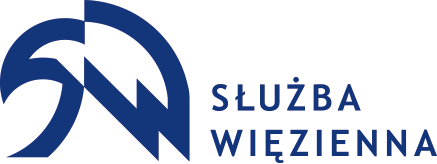 Areszt Śledczy w Olsztynie10-575 Olsztyn, Al. J. Piłsudskiego 3tel. 89 524 86 00, fax 89 541 25 44, email: as_olsztyn@sw.gov.pl